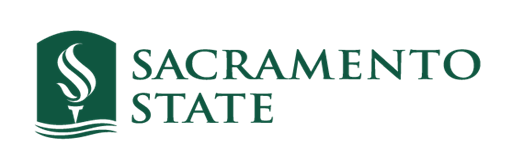 Spring Semester 2023PPA 220B – APPLIED ECONOMIC ANALYSIS IIMaster’s Program in Public Policy and AdministrationFaculty Core ElementsFaculty Core ElementsLast Revised1/17/2024Contact InformationInstructor: Professor Rob Wassmer, Ph.D.Email: rwassme@csus.eduPhone: (916) 752-2910 [cell]; (916) 278-4556 [office]Office Room: Room 226 Sac State Downtown                                          Office Hours: Tuesday & Thursday, 4 – 5:30 pm; and by appointment (in-person or Zoom)Classroom: Room 105 Sac State Downtown, Tuesday or Thursday, 6 to 8:50 pm.Website        PrerequisitePPA 220A with a B- grade or betterCatalog Course DescriptionPPA 220B is a continuation of PPA 220A, which focused specifically on the role of government in a market-oriented economy with an emphasis on market failures, including public goods, externalities, and monopolies. Coverage here includes corrective taxes and expenditure programs. The cost-benefit analysis technique is developed and applied to various state and local government projects.Required Materials(1) A Practical Guide for Policy Analysis: The Eightfold Path to More Effective Problem Solving, Eugene Bardach and Eric Patashnik, Sixth Edition, Sage Press; purchase at your favorite internet used bookseller, used ~$20.(2) Rebooting Policy Analysis: Strengthening the Foundation, Expanding the Scope (2023), Peter Linquiti, Sage/CQ Press, already used in PPA 220A.You will also need a computer loaded with Zoom and Excel during some meetings.  Course Learning ObjectivesThis course has five learning objectives that are part of a broader set of learning objectives for the MPPA degree.  Course Delivery & AttendanceUnless the university mandates otherwise, my PPA 220B course content delivery will only be in an in-person classroom format. Before 5 pm, on the Friday before the Tuesday or Thursday that PPA 220B meets, I will post the PowerPoint slides covering the material discussed in the following week’s class at CANVAS. At that time, I will also post the HW assignment, which is due next week. I will email updates to you through CANVAS (delivered to your “*@csus.edu” email account, so make sure you check it). I also reserve the right to ask you to read additional material (not on the syllabus) from the Internet if I give you at least a week’s notice before it is necessary to complete the reading.Attendance PolicyMy strong expectation is that you attend all class meetings. If you miss a class meeting, and it is possible, you are welcome to participate in the meeting held on a different night in the same week. If this is not possible, please secure another student’s notes from the session, review the PP slide deck posted for the meeting, and visit me during office or “water-cooler” hours to discuss any necessary clarifications. You may only turn HW in for a grade if you attend class during the week a HW is due. Your course participation grade will increasingly suffer for every weekly class meeting missed.Course Grading ScaleFinal Grade CalculationClass participation, team participation in group work on prospective policy analysis, visits to my office hours, conversations in and outside of class (15%)Average of highest 10 weekly* HW grades (50%)Prospective policy analysis PowerPoint slide deck (25%)Prospective policy analysis PowerPoint presentation (10%)*Throughout the semester I will ask you to complete more than 12 weekly HW assignments, but only the 9 highest grades earned on them count. I will also alert you to extra-credit opportunities, which usually involve attending a seminar live or by Zoom, writing a paragraph reaction, and submitting it by email. A max of two extra credits is allowed, and each will raise a HW grade by one increment. Look for these opportunities by email.Student Core ElementsStudent Core ElementsStudent Services Information & LinksServices to Students with Disability (SSWD)
“Sacramento State is committed to ensuring an accessible learning environment where the course or instructional content is usable by all students and faculty. If you believe that you require disability-related academic adjustments for this class, please immediately contact Services for Students with Disabilities (SSWD) to discuss eligibility. A current accommodation letter from SSWD is required before any modifications, above and beyond what is otherwise available for all other students in this class will be provided.”
Student Health and Counseling Services
“Your physical and mental health are important to your success as a college student. Student Health and Counseling Services (SHCS) in The WELL offers medical, counseling, and wellness services to help you get and stay healthy during your time at Sac State. SHCS offers: Primary Care medical services, including sexual and reproductive healthcare, transgender care, and immunizations; urgent care for acute illness, injuries, and urgent counseling needs; pharmacy for prescriptions and over-the-counter products; mental health counseling, including individual sessions, group counseling, support groups, mindfulness training, and peer counseling; athletic training for sports injury rehabilitation; wellness services, including nutrition counseling, peer-led health education, and wellness workshops, and free safer sex supplies; violence and sexual assault support services. Most services are covered by the Health Services fee and available at no additional cost.”
Crisis Assistance & Resource Education Support (CARES)
“If you are experiencing challenges with food, housing, financial, or other unique circumstances that are impacting your education, help is just a phone call or email away. The CARES office provides case management support for any enrolled student.Drop and Withdrawal PolicyUniversity Grading Policy 
University Academic AdvisingInformation Resources and TechnologySupport Centers and ProgramsReading & Writing CenterStudent Rights and ResponsibilitiesAcademic HonestyWhen you do any writing for this course or any course at Sacramento State, you must be aware of plagiarism and how its practice can become grounds for dismissal from the university. Details are here. The following is also helpful:Plagiarism is a form of cheating. At Sacramento State, plagiarism uses distinctive ideas or works belonging to another person without adequately acknowledging that person’s contribution. Regardless of the means of appropriation, incorporating another’s work into one’s own requires adequate identification and acknowledgment. Plagiarism is doubly unethical because it deprives the author of proper credit and gives credit to someone who has not earned it. Acknowledgment is not necessary when the material used is common knowledge.  Plagiarism at Sacramento State includes but is not limited to the following. The act of incorporating into one’s work the ideas, words, sentences, paragraphs, or parts thereof, or the specific substance of another’s work without giving appropriate credit, thereby representing the product as entirely one’s own. Examples include not only word-for-word copying but also the “mosaic” (i.e., interspersing a few of one’s own words while copying another’s work), the paraphrase (i.e., rewriting another’s work while still using the other’s fundamental idea or theory); fabrication (i.e., inventing or counterfeiting sources), ghost-writing (i.e., submitting another’s work as one’s own) and failure to include quotation marks on material that is otherwise acknowledged.You are also free to use ChatGPT in the same manner as practiced last semester in PPA 220A.  My only requirement (so as not to violate the plagiarism standards described above) is to cite ChatGPT in the manner described here in the reference list that I will require for all your HW assignments and, where appropriate, on your PP slide deck.Prospective Policy Topics and Group MembersProspective Policy Topics and Group MembersTuesdayIncrease CA Community College Student AchievementProblem Statement: TBDClient: TBDJoel – alternative (TBD)Jason – alternative (TBD)Tahmirah – Project ManagerJordan – alternative (TBD)TuesdayReduce CA NIMBYism inAffordable HousingProblem Statement: TBDClient: Erin Stumpf, MPPA, Immediate Past President of the Sacramento Association of REALTORS, Broker Associate, Coldwell Banker Realty, erin@erinstumpf.com, (916) 342-1372Shoshana – project manager or alternative (TBD)Matt M. – project manager or alternative (TBD)Shannon – project manager or alternative (TBD)Luiz – project manager or alternative (TBD)TuesdayIncrease CA Rural Efficiency – Effectiveness of Medical ServicesProblem Statement: TBDClient: Carolyn Jhajj, Communication Director, Rural County Representatives of California, cjhajj@crcnet.org, (916) 447-4806Samantha – alternative (TBD)Madison – Project MangerBeatrice – alternative (TBD)Jennifer – alternative (TBD)Monica – alternative (TBD)ThursdayIncrease CA Community College Student AchievementProblem Statement: TBDClient: TBDZitlalhi – alternative (TBD)Zour – Project MangerBlanca – alternative (TBD)Natalie – alternative (TBD)ThursdayIncrease CA Affordable HousingProblem Statement: TBDClient: TBDMatt J. – project manager or alternative (TBD)Xai – project manager or alternative (TBD)Michael – project manager or alternative (TBD)Jazmine – project manager or alternative (TBD)ThursdayIncrease CA Rural Access Affordability to Electric VehiclesProblem Statement: TBDClient: Robert Burris, Deputy Chief Economic Development Officer, Rural County Representatives of California, bburris@rcrcnet.org, (916) 447-4806Christine – project manager or alternative (TBD)Colin – project manager or alternative (TBD)Tim – project manager or alternative (TBD)Megan – project manager or alternative (TBD)Schedule**Material under each meeting subject to slight change and additionsSchedule**Material under each meeting subject to slight change and additionsMeeting OneJan 23 or 25, 2023Getting Started on Your Prospective Policy AnalysisSyllabus ReviewLinquiti, Ch 1, Prospective Policy Analysis Bardach & Patashnik, Part I, The 8-Fold Path, Steps 1-2Bardach & Patashnik, Part II, Assembling EvidenceMeeting TwoJan 30 or Feb 1Framing Your Prospective Policy AnalysisLinquiti, Ch 7, Mindset of Effective Policy AnalystLinquiti, Ch 15, Impact While Preserving IntegrityBardach & Patashnik, Appendix D, Tips for Working with ClientsMeeting ThreeFeb 6 or 8Policy Problem 1a Background: Rural Medical Services (Tuesday)Bardach & Patashnik, Part I, The 8-Fold Path, Step 3Bardach & Patashnik, Appendix A, Things Government DoPodcast: Health Equity in Rural CommunitiesCA State Rural Health AssociationCA Rural Health Information HubCA State Office of Rural HealthHealthy Rural California Hospital closures, cuts in services loom for some communities. How the state may step in to helpCalifornia should be a leader in telehealth services for low-income communitiesAs hospitals close labor wards, large stretches of California are without maternity careHealth Conditions and Health Care among California’s Undocumented ImmigrantsHealth Care Access among California’s FarmworkersSuggested by ClientUCSF Final Report: Healthcare Workforce in CMSP & RCRC Counties (copy @ CANVAS)Rural hospitals in California are in danger of mass closures | Sacramento Bee (sacbee.com) An op-ed piece by Madera County Supervisor Robert Poythress. If they can’t access Sac Bee due to the paywall, they can use the Yahoo link (here). Rural California counties lack needed mental health services | Sacramento Bee (sacbee.com) An op-ed piece by Inyo County Supervisor Matt Kingsley. If they can’t access Sac Bee due to the paywall, they can use the link (here).Health Professional Shortage Areas in California - Dataset - California Health and Human Services Open Data Portal: Data on Health Professional Shortage Areas in CACenter for Healthcare Quality and Payment Reform (chqpr.org). Great resource on hospital payments and closures in rural areas, particularly this resource page:Saving Rural Hospitals - The Crisis in Rural Health Care (chqpr.org)Healthcare Within Reach - CMSP (cmspcounties.org): County Medical Services Program (CMSP) and Connect to Care which are unique health insurance programs in rural counties for low income individuals regardless of immigration status.  Policy Problem 1b Background: Electric Vehicles (Thursday)Bardach & Patashnik, Part I, The 8-Fold Path, Step 3Bardach & Patashnik, Appendix A, Things Government DoPodcast: Out West podcast explores challenges, opportunities for electric vehicles in rural areasCalifornia scales back electric car rebates to focus on lower-income car buyersHere’s how California’s electric cars can feed the grid and help avoid outagesRace to Zero: California's bumpy road to electrify cars and trucksRural America still isn't buying electric cars: Here's how advocates are trying to change thatCalifornia’s Failed Remote EV Program Is a Cautionary TaleCalifornia’s Rural Areas Risk Being Left Out in EV PushThere’s No Uber or Lyft. There Is a Communal TeslaThe country's electric car hotspots, mappedPreparing Rural America for the Electric Vehicle RevolutionDriving the Future: Improving EV Adoption in Rural CARep. Obernolte bill to strike down California’s electric vehicle mandate passes House of RepresentativesSuggested by ClientZero Emission Vehicle and Infrastructure Statistics (ca.gov)Meeting Four Feb 13 or 15Policy Problem 2 Background: CA CC Student AchievementBardach & Patashnik, Part IV, Smart Best PracticesPodcast: Supporting and Empowering Black and African American Women Students for Success or Intentional Student-Centered Design to Improve Asian American Pacific Islander (AAPI) Outcomes or Rafael Agustin's California Community College ExperienceWhat Matters for Improving the Success Rates of Different Cohorts of Community College Students? and Evidence That a Greater Presence of Latinx Faculty or Administrators Raises the Completion Rate of Various Cohorts of Community College Students (articles on CANVAS)California’s Higher Education SystemTracking Progress in Community College Access and SuccessMeeting FiveFeb 20 or 21Policy Problem 3 Background: NIMBYism & Affordable CA Houses (Tuesday)Bardach & Patashnik, Part I, The 8-Fold Path, Step 4Wassmer, Applied Policy Research, Chapter 11 (@ CANVAS)Podcast: Katherine Levine Einstein on Neighborhood DefendersA Home for Every CA: 2022 Statewide Housing Plan CA’s Housing DivideWho is Experiencing Housing Hardship in CA?A Proposed Empirical Investigation into the Role of NIMBYism on the Lack of Affordable Housing in a California City (on CANVAS)Policy Problem 3 Background: Affordable CA Houses (Thursday)Bardach & Patashnik, Part I, The 8-Fold Path, Step 4Wassmer, Applied Policy Research, Chapter 11 (@ CANVAS)Podcast: Democrats Pay Attention to What’s Happening in CaliforniaA Home for Every CA: 2022 Statewide Housing Plan CA’s Housing DivideWho is Experiencing Housing Hardship in CA?Meeting SixFeb 27 or 29Approaching Your Policy Problem as Arising Within a “System”Bardach & Patashnik, Part I, The 8-Fold Path, Step 5Linquiti, Ch 12, System Thinking in Policy AnalysisPublic Finance and Racism (@ CANVAS)Meeting SevenMar 5 or 7Approaching Your Policy Analysis as a “Futuristic” VisionBardach & Patashnik, Part I, The 8-Fold Path, Step 6Linquiti, Ch 13, Policy Analysis to Visualize the FutureThe Structural Racism Remedies Project Meeting EightMar 12 or 14 Approaching Your Policy Analysis from a “Design Thinking” PerspectiveBardach & Patashnik, Part I, The 8-Fold Path, Steps 7-8Linquiti, Ch 14, Designing and Redesigning Public PoliciesBardach & Patashnik, Part III, Handling a Design ProblemMeeting NineMar 26 or 28Cost-Benefit Analysis in PracticeHow Can Cost-Benefit Analysis Be Used to Prioritize Social Policy Spending?Intro to Cost-Benefit Analysis VideoAccounting for the Human Cost? (@ CANVAS)Seven Illustrative Applications, Cost-Benefit Analysis for Public Sector Decision Makers, (@ CANVAS)Environment Justice: Infrastructure Investments and Equitable Benefit-Cost Analysis VideoCost-Benefit Analysis Discounting VideoMeeting TenApr 2 or 4How to Complete a Cost-Benefit AnalysisCost-Benefit Net Present Value VideoValuation of Ecosystem: Travel Cost Method Video Valuation of Ecosystem Services: Hedonic Pricing Method VideoContingent Valuation Method in Cost-Benefit Analysis VideoMeeting ElevenApr 9 or 11Cost-Benefit Analysis Applied to Homeless/Housing and MedicineWA State Institute for Public Policy Benefit-Cost Results (Housing)What is QALY? VideoAre QALYs #ableist? VideoCost-Effectiveness in Medicine is not a Dirty Word VideoPushing Against the QALY Criticism in Drug Pricing PodcastMeeting TwelveApr 16 or 18Class Time to Finalize Your Group’s Policy PresentationsLinquiti, CH 12, Obstacles to Using Classical Policy Analysis Models Bardach & Patashnik, Appendix C, Gathering Political SupportMeeting ThirteenApr 23 or 25Policy Presentation Example Video: https://mysacstate-my.sharepoint.com/:v:/g/personal/ppa-01_csus_edu/EYOwh3RydQtEuLIkqv541ZQBqfu1Rj3tcSV8kG1IvCE5uQ?e=BGCywg Policy Presentation 1 (Tuesday and Thursday): “CA Affordable Houses”6:00-6:10: 	Student 1 (PM) Intro6:10-6:35:	Student 2 Alternative Presentation6:35-6:50:	Student 3 Alternative Presentation6:50-7:15:         Student 4 Alternative Presentation7:15-7:30:	Student 1 (PM) Conclusion7:30-7:40:         Break7:40-8:50:	Stakeholder Panel DiscussionMeeting FourteenApril 30 or May 2Policy Presentation 2 (Tuesday and Thursday): “CA CC Student Achievement”6:00-6:10: 	Student 1 (PM) Intro6:10-6:35:	Student 2 Alternative Presentation6:35-6:50:	Student 3 Alternative Presentation6:50-7:15:         Student 4 Alternative Presentation7:15-7:30:	Student 1 (PM) Conclusion7:30-7:40:         Break7:40-8:50:	Stakeholder Panel DiscussionMeeting FifteenMay 7 or 9Policy Presentation 3 (Tuesday): “Rural Medical Services”5:50-6:00: 	Student 1 (PM) Intro6:00-6:25:	Student 2 Alternative Presentation6:25-6:50:	Student 3 Alternative Presentation6:50-7:15:         Student 4 Alternative Presentation7:15-7:40:	Student 5 Alternative Presentation7:40-7:55:         Student 1 (PM) Conclusion7:55-8:00:	Break8:00-9:00:	Stakeholder Panel DiscussionPolicy Presentation 3 (Thursday): “Electric Vehicles”6:00-6:10: 	Student 1 (PM) Intro6:10-6:35:	Student 2 Alternative Presentation6:35-6:50:	Student 3 Alternative Presentation6:50-7:15:         Student 4 Alternative Presentation7:15-7:30:	Student 1 (PM) Conclusion7:30-7:40:         Break7:40-8:50:	Stakeholder Panel DiscussionFinal PP DueThe final version of the prospective policy analysis PowerPoint slide deck is due back to me no more than one week after its presentation.Grading Rubric and References for PowerPoint Presentation**Subject to revisionGrading Rubric and References for PowerPoint Presentation**Subject to revisionRubricExcellent = 10, Good = 9, Acceptable = 8, Needs Improvement = 7, Poor = 6, Absent = 0Comments for Student (Three Positive and One Area to Work On):1.2.3.4.ReferencesEffective PowerPoint Presentation References(1) PP Template(2) Starting PP Slide Presentation in ZOOM (3) Online Meeting in ZOOM (NA this Semester)(4) Sharing a PP Slide Presentation in ZOOM with different # monitors (NA)(5) Online Presentation Tips (6) Three PP Tips (7) NCSL PP Tips(8) Giving Effective Presentations: 5 Ways to Present your Points with Power, not just PowerPoint